T.CBUCA KAYMAKAMLIĞIİRFAN NADİR İLKOKULU OKULU MÜDÜRLÜĞÜ2019-2023 STRATEJİK PLANI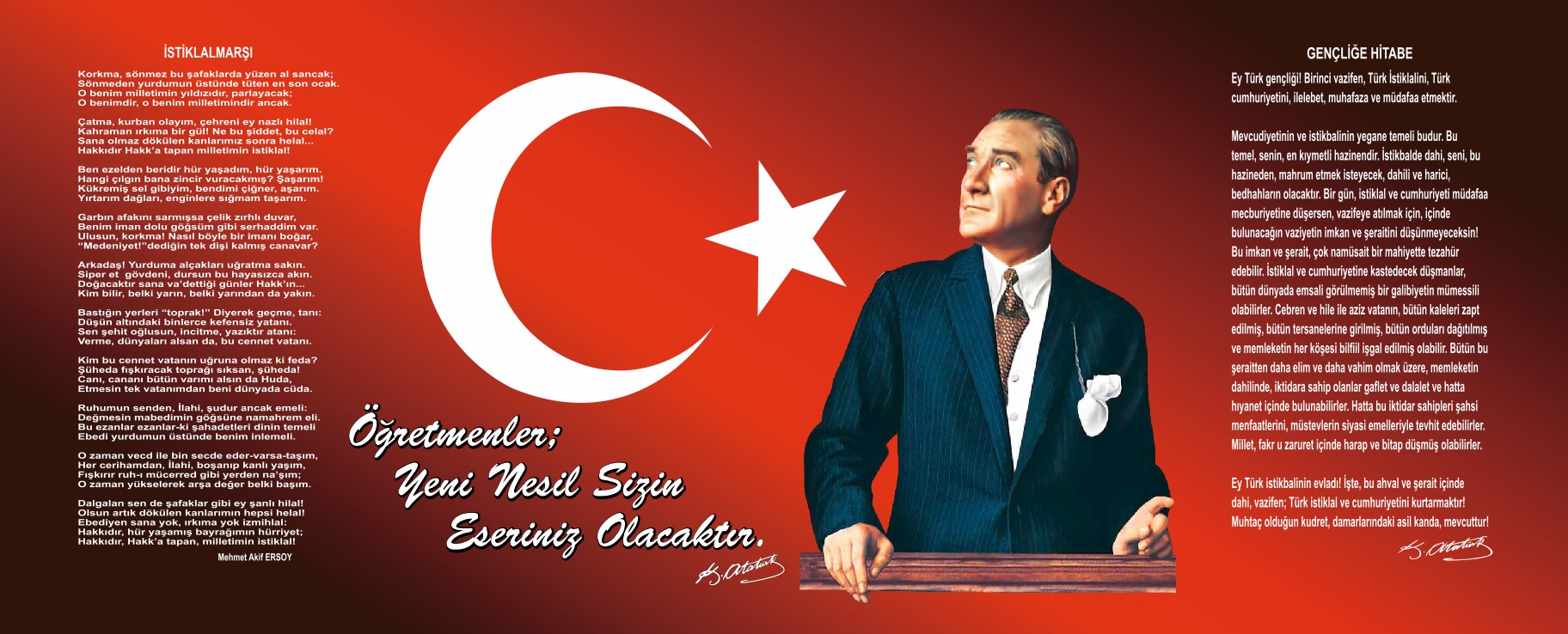 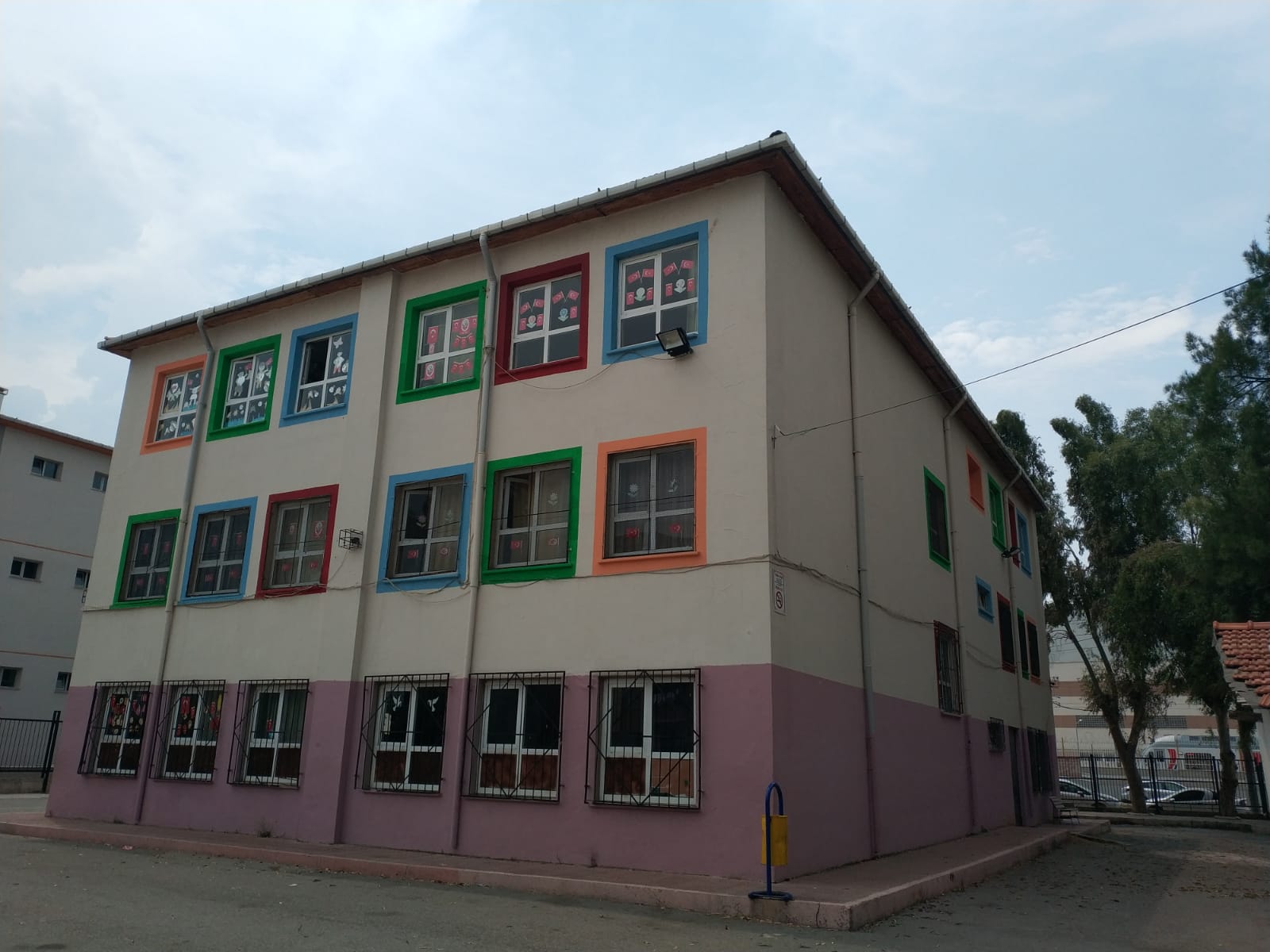 SUNUŞ   Çok hızlı gelişen, değişen teknolojilerle bilginin değişim süreci de hızla değişmiş ve başarı için sistemli ve planlı bir çalışmayı kaçınılmaz kılmıştır. Sürekli değişen ve gelişen ortamlarda çağın gerekleri ile uyumlu bir eğitim öğretim anlayışını sistematik bir şekilde devam ettirebilmemiz, belirlediğimiz stratejileri en etkin şekilde uygulayabilmemiz ile mümkün olacaktır. Başarılı olmak da iyi bir planlama ve bu planın etkin bir şekilde uygulanmasına bağlıdır.    Kapsamlı ve özgün bir çalışmanın sonucu hazırlanan Stratejik Plan okulumuzun çağa uyumu ve gelişimi açısından tespit edilen ve ulaşılması gereken hedeflerin yönünü doğrultusunu ve tercihlerini kapsamaktadır. Katılımcı bir anlayış ile oluşturulan Stratejik Plânın, okulumuzun eğitim yapısının daha da güçlendirilmesinde bir rehber olarak kullanılması amaçlanmaktadır.    Belirlenen stratejik amaçlar doğrultusunda hedefler güncellenmiş ve okulumuzun 2019-2023 yıllarına ait stratejik plânı hazırlanmıştır.    Bu planlama; 5018 sayılı Kamu Mali Yönetimi ve Kontrol Kanunu gereği, Kamu kurumlarında stratejik planlamanın yapılması gerekliliği esasına dayanarak hazırlanmıştır.    Okulumuza ait bu planın hazırlanmasında her türlü özveriyi gösteren ve sürecin tamamlanmasına katkıda bulunan idarecilerimize, stratejik planlama ekiplerimize, İlçe Milli Eğitim Müdürlüğümüz Strateji Geliştirme Bölümü çalışanlarına teşekkür ediyor, bu plânın başarıyla uygulanması ile okulumuzun başarısının daha da artacağına inanıyor, tüm personelimize başarılar diliyorumSavaş KIZIL	Okul Müdürüİçindekiler		Sunuş	Hata! Yer işareti tanımlanmamış.İçindekiler	4BÖLÜM I: GİRİŞ ve PLAN HAZIRLIK SÜRECİ	5BÖLÜM II: DURUM ANALİZİ	6Okulun Kısa Tanıtımı 	6Okulun Mevcut Durumu: Temel İstatistikler	8PAYDAŞ ANALİZİ	13GZFT (Güçlü, Zayıf, Fırsat, Tehdit) Analizi	18Gelişim ve Sorun Alanları	19BÖLÜM III: MİSYON, VİZYON VE TEMEL DEĞERLER	23MİSYONUMUZ 	Hata! Yer işareti tanımlanmamış.VİZYONUMUZ 	Hata! Yer işareti tanımlanmamış.TEMEL DEĞERLERİMİZ 	23BÖLÜM IV: AMAÇ, HEDEF VE EYLEMLER	Hata! Yer işareti tanımlanmamış.TEMA I: EĞİTİM VE ÖĞRETİME ERİŞİM	25TEMA II: EĞİTİM VE ÖĞRETİMDE KALİTENİN ARTIRILMASI	28TEMA III: KURUMSAL KAPASİTE	33V. BÖLÜM: MALİYETLENDİRME	35EKLER:	38BÖLÜM I: GİRİŞ ve PLAN HAZIRLIK SÜRECİ2019-2023 dönemi stratejik plan hazırlanması süreci Üst Kurul ve Stratejik Plan Ekibinin oluşturulması ile başlamıştır. Ekip tarafından oluşturulan çalışma takvimi kapsamında ilk aşamada durum analizi çalışmaları yapılmış ve durum analizi aşamasında paydaşlarımızın plan sürecine aktif katılımını sağlamak üzere paydaş anketi, toplantı ve görüşmeler yapılmıştır. Durum analizinin ardından geleceğe yönelim bölümüne geçilerek okulumuzun amaç, hedef, gösterge ve eylemleri belirlenmiştir. Çalışmaları yürüten ekip ve kurul bilgileri altta verilmiştir.STRATEJİK PLAN ÜST KURULUBÖLÜM II: DURUM ANALİZİDurum analizi bölümünde okulumuzun mevcut durumu ortaya konularak neredeyiz sorusuna yanıt bulunmaya çalışılmıştır. Bu kapsamda okulumuzun kısa tanıtımı, okul künyesi ve temel istatistikleri, paydaş analizi ve görüşleri ile okulumuzun Güçlü Zayıf Fırsat ve Tehditlerinin (GZFT) ele alındığı analize yer verilmiştir.Okulun Kısa Tanıtımı      Okulumuz işadamı Asil Nadir tarafından babası İrfan Nadir adına 1989 yılında yaptırılmıştır.1989-1990 Eğitim-Öğretim yılında İrfan Nadir Ortaokulu olarak hizmete başlayan okulumuz daha sonra ilköğretim okuluna dönüştürülmüştür.2012-2013 Eğitim-Öğretim yılında eğitim sistemimizde yapılan değişiklikle 12 yıl zorunlu eğitimin ilk kademesi olan(4yıl) ilkokula dönüştürülmüştür.2014-2015 Eğitim-Öğretim yılı sonunda dönüşüm tamamlanmıştır.       Okul binamız 9 dönümlük bir arazi üzerinde 3 katlı olup okul bahçesi oldukça büyüktür.Okulumuzun bahçesinde yeni okul binası inşaatı devam etmektedir.       Şu anda bir müdür, iki  müdür yardımcısı, 26 öğretmen,bir memur,iki kadrolu hizmetli,iki TYÇP temizlik elemanı,bir TYÇP güvenlik görevlisi ve 695 öğrenci ile ikili öğretime devam etmekteyiz.                                 Görev Yapan Okul MüdürlerimizOkulun Mevcut Durumu: Temel İstatistiklerOkul KünyesiOkulumuzun temel girdilerine ilişkin bilgiler altta yer alan okul künyesine ilişkin tabloda yer almaktadır.Temel Bilgiler Tablosu- Okul Künyesi Çalışan Bilgileri Okulumuzun çalışanlarına ilişkin bilgiler altta yer alan tabloda belirtilmiştir.Okulumuz Bina ve Alanları	Okulumuzun binası ile açık ve kapalı alanlarına ilişkin temel bilgiler altta yer almaktadır.Okul Yerleşkesine İlişkin Bilgiler Sınıf ve Öğrenci Bilgileri	Okulumuzda yer alan sınıfların öğrenci sayıları alttaki tabloda verilmiştir.Donanım ve Teknolojik Kaynaklarımız Teknolojik kaynaklar başta olmak üzere okulumuzda bulunan çalışır durumdaki donanım malzemesine ilişkin bilgiye alttaki tabloda yer verilmiştir.Teknolojik Kaynaklar TablosuGelir  ve Gider BilgisiOkulumuzun genel bütçe ödenekleri, okul aile birliği gelirleri ve diğer katkılarda dâhil olmak üzere gelir ve giderlerine ilişkin son üç yıl gerçekleşme bilgileri alttaki tabloda verilmiştir.PAYDAŞ ANALİZİKurumumuzun temel paydaşları öğrenci, veli ve öğretmen olmakla birlikte eğitimin dışsal etkisi nedeniyle okul çevresinde etkileşim içinde olunan geniş bir paydaş kitlesi bulunmaktadır. Paydaşlarımızın görüşleri anket, toplantı, dilek ve istek kutuları, elektronik ortamda iletilen önerilerde dâhil olmak üzere çeşitli yöntemlerle sürekli olarak alınmaktadır.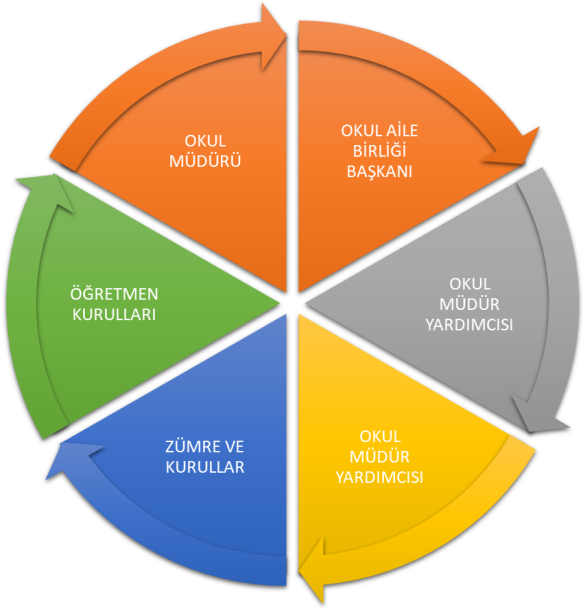 Paydaş anketlerine ilişkin ortaya çıkan temel sonuçlara altta yer verilmiştir. Öğrenci Anketi Sonuçları: Olumlu (Başarılı) yönlerimiz : Öğrencilerimiz okulda kendilerini güvende hissedip okulu sevmektedirler. Öğretmenlerle iletişim kurup sorunları rahatlıkla dile getirmektedirler. Okulumuz temiz olup, dersler ders araç gereçleri ile işlenmeye çalışılmaktadır. Sınıflarımız kalabalık olmayıp, teneffüslerde keyifle oyun oynayabilecekleri alanlar (seksek,sayı blokları,köşe kapmaca vb.) mevcuttur. Okulumuzun fiziki şartları yeterlidir.Olumsuz (başarısız) yönlerimiz : Okul bahçesinde spor etkinliklerinin yapılacağı alanlar(basketbol, futbol sahası vb.) yeterli değildir. Okulumuzda yeterli miktarda sanatsal ve kültürel faaliyetler düzenlenememektedir.Öğretmen Anketi Sonuçları:Olumlu (Başarılı) yönlerimiz : Öğretmenlerimiz okulu benimsemiştir.Aidiyet değeri yüksektir.Öğretmenlerimize eşit ve adil davranılmaktadır. Öğretmen gelişimi için fırsatlar sunulmakta, yenilik çalışmalarında destek olunmaktadır. Öğretmenler arası işbirliği yapılmaktadır. Yapılacak çalışmalarda öğretmenin fikri alınmaktadır. Kurumdaki  duyurular çalışanlara zamanında iletilir. Öğretmenler arasında ayırım yapılmamaktadır. Yöneticiler  yaratıcı ve yenilikçi düşüncelerin üretilmesini teşvik etmektedir.Olumsuz (başarısız) yönlerimiz : Sosyal etkinlikler yeteri kadar yapılamamakta. Gezi gözlem faaliyetleri yeteri kadar yapılamamaktadır. Araç gereçler yetersiz  olup temin etmekte güçlük yaşanmaktadırVeli Anketi Sonuçları:Olumlu (Başarılı) yönlerimiz : Velilerin öğretmene ihtiyaç duyduğu anda her zaman görüşme imkanı vardır. Öğrencilerle ilgili sorunlar olduğunda ilgilenilip, devam etmediği zaman arayıp haber verilmektedir. Okulumuz her zaman temiz ve bakımlıdır. Öğrencilerin giriş ve çıkışlarında gerekli güvenlik tedbirleri alınmış olup, teneffüslerde kontrol edilmektedir. Dersler araç ve gereçlerle işlenip öğrencilerle ilgilenilmektedir. Okul sitesi güncel olup, e-okuldan gerekli bilgilere ulaşılmaktadır. Olumsuz (başarısız) yönlerimiz: Okul fiziki olarak yetersizdir. Kütüphanemiz yoktur.Yeteri kadar sanatsal ve kültürel etkinlikler yapılmamaktadır. Okulumuz  teknik araç ve gereç yönünden yeterli donanıma sahip değildir.GZFT (Güçlü, Zayıf, Fırsat, Tehdit) Analizi Okulumuzun temel istatistiklerinde verilen okul künyesi, çalışan bilgileri, bina bilgileri, teknolojik kaynak bilgileri ve gelir gider bilgileri ile paydaş anketleri sonucunda ortaya çıkan sorun ve gelişime açık alanlar iç ve dış faktör olarak değerlendirilerek GZFT tablosunda belirtilmiştir. Dolayısıyla olguyu belirten istatistikler ile algıyı ölçen anketlerden çıkan sonuçlar tek bir analizde birleştirilmiştir.Kurumun güçlü ve zayıf yönleri donanım, malzeme, çalışan, iş yapma becerisi, kurumsal iletişim gibi çok çeşitli alanlarda kendisinden kaynaklı olan güçlülükleri ve zayıflıkları ifade etmektedir ve ayrımda temel olarak okul müdürü/müdürlüğü kapsamından bakılarak iç faktör ve dış faktör ayrımı yapılmıştır. İçsel FaktörlerGüçlü Yönler Zayıf Yönler Dışsal Faktörler FırsatlarTehditler Gelişim ve Sorun AlanlarıGelişim ve sorun alanları analizi ile GZFT analizi sonucunda ortaya çıkan sonuçların planın geleceğe yönelim bölümü ile ilişkilendirilmesi ve buradan hareketle hedef, gösterge ve eylemlerin belirlenmesi sağlanmaktadır. Gelişim ve sorun alanları ayrımında eğitim ve öğretim faaliyetlerine ilişkin üç temel tema olan Eğitime Erişim, Eğitimde Kalite ve kurumsal Kapasite kullanılmıştır. Eğitime erişim, öğrencinin eğitim faaliyetine erişmesi ve tamamlamasına ilişkin süreçleri; Eğitimde kalite, öğrencinin akademik başarısı, sosyal ve bilişsel gelişimi ve istihdamı da dâhil olmak üzere eğitim ve öğretim sürecinin hayata hazırlama evresini; Kurumsal kapasite ise kurumsal yapı, kurum kültürü, donanım, bina gibi eğitim ve öğretim sürecine destek mahiyetinde olan kapasiteyi belirtmektedir.Gelişim ve sorun alanlarına ilişkin GZFT analizinden yola çıkılarak saptamalar yapılırken yukarıdaki tabloda yer alan ayrımda belirtilen temel sorun alanlarına dikkat edilmesi gerekmektedir.Gelişim ve Sorun Alanlarımız  BÖLÜM III: MİSYON, VİZYON VE TEMEL DEĞERLEROkul Müdürlüğümüzün Misyon, vizyon, temel ilke ve değerlerinin oluşturulması kapsamında öğretmenlerimiz, öğrencilerimiz, velilerimiz, çalışanlarımız ve diğer paydaşlarımızdan alınan görüşler, sonucunda stratejik plan hazırlama ekibi tarafından oluşturulan Misyon, Vizyon, Temel Değerler; Okulumuz üst kurulana sunulmuş ve üst kurul tarafından onaylanmıştır.    MİSYONUMUZYeniliklere açık, sürekli kendini geliştiren genç öğretmen kadrosuyla, öğrenci merkezli eğitim veren, teknolojiyi kullanan, velilerin ihtiyaç duydukları her an okul idaresi ve öğretmenlerine ulaşıp eğitim öğretim hizmetlerini alabildikleri, öğrencilerinin başarılarını ön planda tutup, kaliteden ödün vermeyen çağdaş bir eğitim kurumuyuz.VİZYONUMUZAkademik, sosyal ve kültürel  başarıları her kesim tarafından kabul edilmiş, güvenli, ilçemizde tercih edilen bir okul olmaktır.TEMEL DEĞERLERİMİZTEMA I: EĞİTİM VE ÖĞRETİME ERİŞİMEğitim ve öğretime erişim okullaşma ve okul terki, devam ve devamsızlık, okula uyum ve oryantasyon, özel eğitime ihtiyaç duyan bireylerin eğitime erişimi, yabancı öğrencilerin eğitime erişimi ve hayatboyu öğrenme kapsamında yürütülen faaliyetlerin ele alındığı temadır.Stratejik Amaç 1: Kayıt bölgemizde yer alan çocukların okullaşma oranlarını artıran, öğrencilerin uyum ve devamsızlık sorunlarını gideren etkin bir yönetim yapısı kurulacaktır. Stratejik Hedef 1.1.  Kayıt bölgemizde yer alan çocukların okullaşma oranları artırılacak ve öğrencilerin uyum ve devamsızlık sorunları giderilecektir.Performans GöstergeleriEylemlerTEMA II: EĞİTİM VE ÖĞRETİMDE KALİTENİN ARTIRILMASIEğitim ve öğretimde kalitenin artırılması başlığı esas olarak eğitim ve öğretim faaliyetinin hayata hazırlama işlevinde yapılacak çalışmaları kapsamaktadır. Bu tema altında akademik başarı, sınav kaygıları, sınıfta kalma, ders başarıları ve kazanımları, disiplin sorunları, öğrencilerin bilimsel, sanatsal, kültürel ve sportif faaliyetleri ile istihdam ve meslek edindirmeye yönelik rehberlik ve diğer mesleki faaliyetler yer almaktadır. Stratejik Amaç 2: Öğrencilerimizin gelişmiş dünyaya uyum sağlayacak şekilde donanımlı bireyler olabilmesi için eğitim ve öğretimde kalite artırılacaktır.Stratejik Hedef 2.1.  Öğrenme kazanımlarını takip eden ve velileri de sürece dâhil eden bir yönetim anlayışı ile öğrencilerimizin akademik başarıları ve sosyal faaliyetlere etkin katılımı artırılacaktır.Performans GöstergeleriEylemlerStratejik Hedef 2.2.  Öğrenme kazanımlarını takip eden bir yönetim anlayışı ile öğrencilerimizin ders dışı faaliyetlere etkin katılımı artırılacaktır. Performans GöstergeleriEylemlerTEMA III: KURUMSAL KAPASİTEStratejik Amaç 3: Eğitim ve öğretim faaliyetlerinin daha nitelikli olarak verilebilmesi için okulumuzun kurumsal kapasitesi güçlendirilecektir. Stratejik Hedef 3.1.  Okulumuzda katılımcı yönetim anlayışıyla birlikte, temizlik ve iş sağlığı ve güvenliği gibi konularda çevresine örnek konumda olan bir kurum haline getirilecektir.Performans GöstergeleriEylemlerV. BÖLÜM: MALİYETLENDİRME2019-2023 Stratejik Planı Faaliyet/Proje Maliyetlendirme Tablosu   Maliyet TablosuVI. BÖLÜM: İZLEME VE DEĞERLENDİRMEOkulumuz Stratejik Planı izleme ve değerlendirme çalışmalarında 5 yıllık Stratejik Planın izlenmesi ve 1 yıllık gelişim planın izlenmesi olarak ikili bir ayrıma gidilecektir. Stratejik planın izlenmesinde 6 aylık dönemlerde izleme yapılacak denetim birimleri, il ve ilçe millî eğitim müdürlüğü ve Bakanlık denetim ve kontrollerine hazır halde tutulacaktır.Yıllık planın uygulanmasında yürütme ekipleri ve eylem sorumlularıyla aylık ilerleme toplantıları yapılacaktır. Toplantıda bir önceki ayda yapılanlar ve bir sonraki ayda yapılacaklar görüşülüp karara bağlanacaktır. EKLER: Öğretmen, öğrenci ve veli anket örnekleri klasör ekinde olup okullarınızda uygulanarak sonuçlarından paydaş analizi bölümü ve sorun alanlarının belirlenmesinde yararlanabilirsinizÜst Kurul BilgileriÜst Kurul BilgileriEkip BilgileriEkip BilgileriAdı SoyadıUnvanıAdı SoyadıUnvanıSavaş KIZILOkul Müdürüİmdat ÖRSMüdür YardımcısıP.Figen DİLERMüdür YardımcısıVeli ÖZTOPRAKÖğretmenAyhan KÖPŞENÖğretmenHülya ERTÜRKÖğretmenHülya EVİSOAB BaşkanıFunda Gül AKTAŞ ÖZERÖğretmenNihal POLATOAB Yönetim Kurulu ÜyesiAlime ÇALIŞKANVeliSNAdı-SoyadıGörev Yılları1Adnan YEŞİL2005-20112Muhammet YILMAZ2011-20143Eşref UÇAR2014-20194SAVAŞ KIZIL                                                        2019-İli: İZMİRİli: İZMİRİli: İZMİRİli: İZMİRİlçesi: BUCAİlçesi: BUCAİlçesi: BUCAİlçesi: BUCAAdres: Göksu Mah. 649/8 S. No:2 Buca/İZMİRGöksu Mah. 649/8 S. No:2 Buca/İZMİRGöksu Mah. 649/8 S. No:2 Buca/İZMİRCoğrafi Konum (link)Coğrafi Konum (link)https://goo.gl/maps/RVzG2kCHkTohttps://goo.gl/maps/RVzG2kCHkToTelefon Numarası: 0(232)275 77 730(232)275 77 730(232)275 77 73Faks Numarası:Faks Numarası:e- Posta Adresi:714561@meb.k12.tr714561@meb.k12.tr714561@meb.k12.trWeb sayfası adresi:Web sayfası adresi:İrfannadirilkokulu.meb.k12.trİrfannadirilkokulu.meb.k12.trKurum Kodu:714561714561714561Öğretim Şekli:Öğretim Şekli:İKİLİ EĞİTİMİKİLİ EĞİTİMOkulun Hizmete Giriş Tarihi : 1989Okulun Hizmete Giriş Tarihi : 1989Okulun Hizmete Giriş Tarihi : 1989Okulun Hizmete Giriş Tarihi : 1989Toplam Çalışan Toplam Çalışan 3232ğrenci Sayısı:Kız346346Öğretmen SayısıKadın1414ğrenci Sayısı:Erkek348348Öğretmen SayısıErkek1212ğrenci Sayısı:Toplam695695Öğretmen SayısıToplam2626Derslik Başına Düşen Öğrenci SayısıDerslik Başına Düşen Öğrenci SayısıDerslik Başına Düşen Öğrenci Sayısı: 69Şube Başına Düşen Öğrenci SayısıŞube Başına Düşen Öğrenci SayısıŞube Başına Düşen Öğrenci Sayısı: 34Öğretmen Başına Düşen Öğrenci SayısıÖğretmen Başına Düşen Öğrenci SayısıÖğretmen Başına Düşen Öğrenci Sayısı: 34Şube Başına 30’dan Fazla Öğrencisi Olan Şube SayısıŞube Başına 30’dan Fazla Öğrencisi Olan Şube SayısıŞube Başına 30’dan Fazla Öğrencisi Olan Şube Sayısı: 20Öğrenci Başına Düşen Toplam Gider MiktarıÖğrenci Başına Düşen Toplam Gider MiktarıÖğrenci Başına Düşen Toplam Gider Miktarı22 liraÖğretmenlerin Kurumdaki Ortalama Görev SüresiÖğretmenlerin Kurumdaki Ortalama Görev SüresiÖğretmenlerin Kurumdaki Ortalama Görev Süresi6 yılUnvanErkekKadınToplamOkul Müdürü ve Müdür Yardımcısı213Sınıf Öğretmeni91120Branş Öğretmeni11Rehber Öğretmen112İdari Personel11Yardımcı Personel134Güvenlik Personeli11Toplam Çalışan Sayıları141832Okul BölümleriOkul BölümleriÖzel AlanlarVarYokOkul Kat Sayısı3Çok Amaçlı SalonYOKDerslik Sayısı10Çok Amaçlı SahaVARDerslik Alanları (m2)250KütüphaneYOKKullanılan Derslik Sayısı10Fen LaboratuvarıYOKŞube Sayısı20Bilgisayar LaboratuvarıYOKİdari Odaların Alanı (m2)50İş AtölyesiYOKÖğretmenler Odası (m2)25Beceri AtölyesiYOKOkul Oturum Alanı (m2)250PansiyonYOKOkul Bahçesi (Açık Alan)(m2)2500Okul Kapalı Alan (m2)300Sanatsal, bilimsel ve sportif amaçlı toplam alan (m2)1000Kantin (m2)12Tuvalet Sayısı10Diğer (………….)SINIFIKızErkekToplamSINIFIKızErkekToplam1/A2019393/A1915341/B2313363/B1216281/C1818363/C1618341/D2020403/D1317301/E2019393/E1520352/A1820384/A1419332/B2018384/B1518332/C1722394/C1714312/D1819374/D1515302/E2415394/E121325Akıllı Tahta Sayısı0TV Sayısı2Masaüstü Bilgisayar Sayısı16Yazıcı Sayısı5Taşınabilir Bilgisayar Sayısı2Fotokopi Makinası Sayısı1Projeksiyon Sayısı10İnternet Bağlantı Hızı8YıllarGelir MiktarıGider Miktarı20161000090002017130001100020181600014500İRFAN NADİR  İLKOKULUİRFAN NADİR  İLKOKULUİRFAN NADİR  İLKOKULUİRFAN NADİR  İLKOKULUSTRATEJİK PLANI (2019-2023)“ İÇ PAYDAŞ ÖĞRENCİ GÖRÜŞ VE DEĞERLENDİRMELERİ” ANKET FORMU                                “ İÇ PAYDAŞ ÖĞRENCİ GÖRÜŞ VE DEĞERLENDİRMELERİ” ANKET FORMU                                “ İÇ PAYDAŞ ÖĞRENCİ GÖRÜŞ VE DEĞERLENDİRMELERİ” ANKET FORMU                                “ İÇ PAYDAŞ ÖĞRENCİ GÖRÜŞ VE DEĞERLENDİRMELERİ” ANKET FORMU                                “ İÇ PAYDAŞ ÖĞRENCİ GÖRÜŞ VE DEĞERLENDİRMELERİ” ANKET FORMU                                ÖĞRENCİ MEMNUNİYET ANKETİ         ÖĞRENCİ MEMNUNİYET ANKETİ         MEMNUNİYET ANKET SONUCUMEMNUNİYET ANKET SONUCUMEMNUNİYET ANKET SONUCUÖĞRENCİ MEMNUNİYET ANKETİ         ÖĞRENCİ MEMNUNİYET ANKETİ         MEMNUNİYET ANKET SONUCUMEMNUNİYET ANKET SONUCUMEMNUNİYET ANKET SONUCUSIRA NOGÖSTERGELERSONUÇSONUÇ %SONUÇ %1İhtiyaç duyduğumda okul çalışanlarıyla rahatlıkla görüşebiliyorum.4,6292,4092,402Okul müdürü ile ihtiyaç duyduğumda rahatlıkla konuşabiliyorum.3,9478,8078,803Okulun rehberlik servisinden yeterince yararlanabiliyorum.3,3466,8066,804Okula ilettiğimiz öneri ve isteklerimiz dikkate alınır.3,5470,8070,805Okulda kendimi güvende hissediyorum.4,7695,2095,206Okulda öğrencilerle ilgili alınan kararlarda bizlerin görüşleri alınır.3,9278,4078,407Öğretmenler yeniliğe açık olarak derslerin işlenişinde çeşitli yöntemler kullanmaktadır.4,6292,4092,408Derslerde konuya göre uygun araç gereçler kullanılmaktadır.4,4088,0088,009Teneffüslerde ihtiyaçlarımı giderebiliyorum.4,6893,6093,6010Okulun içi ve dışı temizdir.4,1482,8082,8011Okulun binası ve diğer fiziki mekanlar yeterlidir.4,3086,0086,0012Okul kantininde satılan malzemeler sağlıklı ve güvenlidir.3,3266,4066,4013Okulumuzda yeterli miktarda sanatsal ve kültürel faaliyetler düzenlenmektedir.3,8476,8076,80GENEL DEĞERLENDİRMEGENEL DEĞERLENDİRME4,1182,1882,18İRFAN NADİR İLKOKULUİRFAN NADİR İLKOKULUSTRATEJİK PLANI (2019-2023)STRATEJİK PLANI (2019-2023)   “ İÇ PAYDAŞ ÖĞRETMEN GÖRÜŞ VE DEĞERLENDİRMELERİ” ANKET FORMU     “ İÇ PAYDAŞ ÖĞRETMEN GÖRÜŞ VE DEĞERLENDİRMELERİ” ANKET FORMU  ANKET SONUCUANKET SONUCU   “ İÇ PAYDAŞ ÖĞRETMEN GÖRÜŞ VE DEĞERLENDİRMELERİ” ANKET FORMU     “ İÇ PAYDAŞ ÖĞRETMEN GÖRÜŞ VE DEĞERLENDİRMELERİ” ANKET FORMU  ANKET SONUCUANKET SONUCUSIRA NOGÖSTERGELERSONUÇSONUÇ %1Okulumuzda alınan kararlar, çalışanların katılımıyla alınır.4,4288,332Kurumdaki tüm duyurular çalışanlara zamanında iletilir.4,9298,333Her türlü ödüllendirmede adil olma, tarafsızlık ve objektiflik esastır.4,4288,334Kendimi, okulun değerli bir üyesi olarak görürüm.4,5891,675Çalıştığım okul bana kendimi geliştirme imkânı tanımaktadır.4,1783,336Okul, teknik araç ve gereç yönünden yeterli donanıma sahiptir.2,9258,337Okulda çalışanlara yönelik sosyal ve kültürel faaliyetler düzenlenir.3,8376,678Okulda öğretmenler arasında ayrım yapılmamaktadır.4,5090,009Okulumuzda yerelde ve toplum üzerinde olumlu etki bırakacak çalışmalar yapmaktadır.4,5891,6710Yöneticilerimiz, yaratıcı ve yenilikçi düşüncelerin üretilmesini teşvik etmektedir.4,4288,3311Yöneticiler, okulun vizyonunu, stratejilerini, iyileştirmeye açık alanlarını vs. çalışanlarla paylaşır.4,6793,3312Okulumuzda sadece öğretmenlerin kullanımına tahsis edilmiş yerler yeterlidir.4,1783,3313Alanıma ilişkin yenilik ve gelişmeleri takip eder ve kendimi güncellerim.4,2585,00GENEL DEĞERLENDİRMEGENEL DEĞERLENDİRME4,2985,90İRFAN NADİR İLKOKULUİRFAN NADİR İLKOKULUİRFAN NADİR İLKOKULUİRFAN NADİR İLKOKULUSTRATEJİK PLANI (2019-2023)“ İÇ PAYDAŞ VELİ GÖRÜŞ VE DEĞERLENDİRMELERİ” ANKET FORMU                                “ İÇ PAYDAŞ VELİ GÖRÜŞ VE DEĞERLENDİRMELERİ” ANKET FORMU                                “ İÇ PAYDAŞ VELİ GÖRÜŞ VE DEĞERLENDİRMELERİ” ANKET FORMU                                “ İÇ PAYDAŞ VELİ GÖRÜŞ VE DEĞERLENDİRMELERİ” ANKET FORMU                                “ İÇ PAYDAŞ VELİ GÖRÜŞ VE DEĞERLENDİRMELERİ” ANKET FORMU                                VELİ MEMNUNİYET ANKETİ         VELİ MEMNUNİYET ANKETİ         MEMNUNİYET ANKET SONUCUMEMNUNİYET ANKET SONUCUMEMNUNİYET ANKET SONUCUVELİ MEMNUNİYET ANKETİ         VELİ MEMNUNİYET ANKETİ         MEMNUNİYET ANKET SONUCUMEMNUNİYET ANKET SONUCUMEMNUNİYET ANKET SONUCUSIRA NOGÖSTERGELERSONUÇSONUÇ %SONUÇ %1İhtiyaç duyduğumda okul çalışanlarıyla rahatlıkla görüşebiliyorum.4,4288,3688,362Bizi ilgilendiren okul duyurularını zamanında öğreniyorum. 4,4589,0989,093Öğrencimle ilgili konularda okulda rehberlik hizmeti alabiliyorum.3,4068,0068,004Okula ilettiğim istek ve şikayetlerim dikkate alınıyor. 3,8977,8277,825Öğretmenler yeniliğe açık olarak derslerin işlenişinde çeşitli yöntemler kullanmaktadır.4,3586,9186,916Okulda yabancı kişilere karşı güvenlik önlemleri alınmaktadır. 4,1883,6483,647Okulda bizleri ilgilendiren kararlarda görüşlerimiz dikkate alınır. 4,3586,9186,918E-Okul Veli Bilgilendirme Sistemi ile okulun internet sayfasını düzenli olarak takip ediyorum.3,6472,7372,739Çocuğumun okulunu sevdiğini ve öğretmenleriyle iyi anlaştığını düşünüyorum.4,6793,4593,4510Okul, teknik araç ve gereç yönünden yeterli donanıma sahiptir.3,5570,9170,9111Okul her zaman temiz ve bakımlıdır.4,5590,9190,9112Okulun binası ve diğer fiziki mekanlar yeterlidir.3,7875,6475,6413Okulumuzda yeterli miktarda sanatsal ve kültürel faaliyetler düzenlenmektedir.3,3867,6467,64GENEL DEĞERLENDİRMEGENEL DEĞERLENDİRME4,0580,9280,92ÖğrencilerSınıf mevcutlarının eğitim-öğretime elverişli olması, Öğrencilerin okula devamının sağlanması, Disiplinsizlik ve karmaşa bulunmaması,ÇalışanlarÇalışanların deneyimli ve işbirliğine yatkın olması, Teknolojik alt yapıdan öğretmenlerin yararlanma düzeylerinin yüksek olması. Genç ve dinamik eğitim çalışanlarının bulunması.VelilerVelilerle işbirliğinin yapılması.Bina ve YerleşkeKüçük bir okul binasına sahip olmakla beraber bahçemizin yeterli olması, ulaşımının rahat olması. Okulumuzda  derslik başına düşen öğrenci sayısının standartlara uygun olmasıDonanımÖğretmenlerin teknolojik birikimlerinin yeterli olması, güvenlik kameralarının olması.BütçeKantin kirasının olmasıYönetim SüreçleriAlınan kararlarda personelin görüşünün alınması, Öğretmenler kurulunda alınan kararların herkes tarafından benimsenip uygulanabilmesiİletişim SüreçleriKurum içi iletişim kanallarının açık olması, okul sitesinin aktif olarak kullanılması ve çalışanlarla ikili iletişim kanallarının açık olması.ÖğrencilerYabancı uyruklu öğrencilerimizin diğer öğrencilerle uyum sorunu olmasıTablet, telefon gibi teknolojik ürünlerle gereğinden fazla vakit harcamalarıÇalışanlarGüvenlik görevlimizin kadrosuz olması.VelilerOkul-veli işbirliğinin istenen düzeyde olmaması, Velinin aşırı korumacılık anlayışıBina ve YerleşkeDerslik sayısının az olması, çok amaçlı salon olmaması.DonanımTeknolojik eşyalarımızın çok eski ve yetersiz olması.Akıllı tahta olmamasıBütçeEkonomik kaynak yetersizliği, genel bütçe haricindeki sabit okul gelirinin sadece kantin kirası olması,İletişim SüreçleriProje, beceri üretme potansiyelinin düşük olması,PolitikYerel Yönetimin eğitim hizmetlerine yönelik duyarlılığı, Milli Eğitim Bakanımızın eğitimin içinden gelmesi ve sorun alanlarını bilmesi.EkonomikGerektiğinde hayırseverlerin ve  İlçe Milli Eğitim Müdürlüğünün gerekli yardımı yapmasıSosyolojikYakın sosyal çevrede ve şehir ölçeğinde eğitim kurumuna destek olma eğiliminin yüksek olması, Velilerimizin genellikle genç yaşta oluşu ve bu nedenle çocuklarıyla daha iyi ilgilenebilmeleri, İlimizin tarihi dokusunun zenginliği öğrencilerimizin kültürel düzeylerinin artmasına katkı sağlamaktadır.TeknolojikBilgiye ulaşımın kolaylaşması eğitimi olumlu etkilemektedir.Mevzuat-YasalEğitimde sürekli değişen politikalarının geliştirilmesi. “Bir Milyon Öğretmen, Bir Milyon Fikir” projesi kapsamında öğretmenlerden gelen fikirlerin Bakanlık tarafından mevzuata dönüştürülmesi.EkolojikSıfır Atık” projesine okulumuzun da tam anlamıyla dahil olması, PolitikEğitim politikalarında çok sık değişiklik yapılmasıEkonomikSosyal kesimler arasındaki ekonomik ve kültürel kopukluklar, öğrencilerin birbirleriyle ilişkilerini olumsuz etkilemektedir.SosyolojikParçalanmış, problemli ve pedagojik anlamda bilinçsiz ailelerTeknolojikİlkokul öğrencilerinin teknolojiyi kullanırken aileler tarafından süre ve sınırlamanın yapılamaması olumsuzluk oluşturabilmektedir.Mevzuat-YasalSürekli değişen Eğitim politikaları ve İlköğretim Kurumları yönetmeliğinin öğrenci disiplini ile ilgili maddelerinin yetersizliğiEkolojikNüfus rejimindeki istikrarsızlık, artan hareketlilik. Okul çevresinde gürültü kirliliğinin çok olmasıEğitime ErişimEğitimde KaliteKurumsal KapasiteOkullaşma OranıAkademik BaşarıKurumsal İletişimOkula Devam/ DevamsızlıkSosyal, Kültürel ve Fiziksel GelişimKurumsal YönetimOkula Uyum, OryantasyonSınıf TekrarıBina ve YerleşkeÖzel Eğitime İhtiyaç Duyan Bireylerİstihdam Edilebilirlik ve YönlendirmeDonanımYabancı ÖğrencilerÖğretim YöntemleriTemizlik, HijyenHayatboyu ÖğrenmeDers araç gereçleriİş Güvenliği, Okul GüvenliğiTaşıma ve servis1.TEMA: EĞİTİM VE ÖĞRETİME ERİŞİM1.TEMA: EĞİTİM VE ÖĞRETİME ERİŞİM1Özel eğitim ihtiyacı olan öğrencilerimize yönelik tedbirler almak2Okula uyum sorunları yaşanması3Devamsızlık problemi yaşayan öğrencilerimizin okula devamını sağlamak4Hayat boyu öğrenmeye katılımın az olması2.TEMA: EĞİTİM VE ÖĞRETİMDE KALİTE2.TEMA: EĞİTİM VE ÖĞRETİMDE KALİTE1Öğretmenlere yönelik hizmet içi eğitimlere katılımın az olması 2Eğitim öğretim sürecinde sanatsal, sportif ve kültürel faaliyetlerin az olması3Ders araç ve gereçleri kullanımının yeterli seviyede olmaması4Okuma kültürünün olmaması5Öğretmen yeterlilikleri (Branş öğretmenlerin görevlendirilmesi.)6Öğrenci başarısının düşük olması3.TEMA: KURUMSAL KAPASİTE3.TEMA: KURUMSAL KAPASİTE1Okul ve kurumların fiziki kapasitesinin yetersizliği2Okul ve kurumların sosyal, kültürel, sanatsal ve sportif faaliyet alanlarının yetersizliği3Eğitim ve sosyal hizmet ortamlarının kalitesinin artırılması4Donanım eksiklerinin giderilmesi gerekliliği5Okullardaki fiziki durumun özel eğitime gereksinim duyan öğrencilere uygunluğunun sağlanması6Okul Kütüphanesinin olmaması 1Paydaşlar eşitlikten yararlanır.2Paydaşların yöneltilmesi yapılır.3Paydaşlara fırsat eşitliği tanınır.4Veli-Öğrenci-Öğretmenin işbirliği içinde çalışmaları sağlanır.5Değişim ve yenileşme uyum.6Açıklık ve erişebilirlik.7Katılım ve sorumluluk bir arada değerlendirilir.8Sürekli ve sağlıklı iletişim.9Hesap verebilirlik.10Ülkemizin geleceğinden sorumluyuz.11Eğitime yapılan yardımı kutsal sayar ve her türlü desteği veririz.12Toplam Kalite Yönetimi felsefesini benimseriz.13Kurumda çalışan herkesin katılımı ile sürecin devamlı olarak iyileştirileceğine ve geliştirileceğine inanırız.14Sağlıklı bir çalışma ortamı içerisinde çalışanları tanıyarak fikirlerine değer verir ve işimizi önemseriz.15Mevcut ve potansiyel hizmet bekleyenlerin ihtiyaçlarına odaklanırız.16Kendimizi geliştirmeye önem verir, yenilikçi fikirlerden yararlanırız.17Öğrencilerin, öğrenmeyi öğrenmesi ilk hedefimizdir.18Okulumuzla ve öğrencilerimizle gurur duyarız.19Öğrencilerimizi, yaratıcı yönlerinin gelişmesi için teşvik ederiz.20Öğrenme problemi olan öğrencilerimiz için özel destek programları hazırlarız.21Biz, birbirimize ve kendimize güveniriz.22Öğrencilerimiz, bütün çalışmalarımızın odak noktasıdır.NoPERFORMANSGÖSTERGESİMevcutMevcutHEDEFHEDEFHEDEFHEDEFHEDEFHEDEFNoPERFORMANSGÖSTERGESİ2018201920192020202120222023PG.1.1.aKayıt bölgesindeki öğrencilerden okula kayıt yaptıranların oranı(%)%98%99%99%100%100%100%100PG.1.1.bİlkokul birinci sınıf öğrencilerinden en az bir yıl okul öncesi eğitim almış olanların oranı (%)%96%97%97%99%100%100%100PG.1.1.c.Okula yeni başlayan öğrencilerden oryantasyon eğitimine katılanların oranı(%)%60%85%85%90%100%100%100PG.1.1.d.Bir eğitim ve öğretim döneminde 20 gün ve üzeri devamsızlık yapan öğrenci oranı (%)%0,5%0%0%0%0%0%0PG.1.1.e.Bir eğitim ve öğretim döneminde 20 gün ve üzeri devamsızlık yapan yabancı öğrenci oranı (%)%0%0%0%0%0%0%0NoEylem İfadesiEylem SorumlusuEylem Tarihi1.1.1.Kayıt bölgesinde yer alan öğrencilerin tespiti çalışması yapılacaktır.Okul Stratejik Plan Ekibi01 Eylül-20 Eylül1.1.2Devamsızlık yapan öğrencilerin tespiti ve erken uyarı sistemi için çalışmalar yapılacaktır.Müdür Yardımcısı 01 Eylül-20 Eylül1.1.3Devamsızlık yapan öğrencilerin velileri ile özel aylık  toplantı ve görüşmeler yapılacaktır.Müdür YardımcısıHer ayın son haftası1.1.4Okula yeni başlayan öğrencilerin oryantasyon eğitimine katılmaları sağlanacaktır.Müdür Yardımcısı01-09 EylülNoPERFORMANSGÖSTERGESİMevcutMevcutHEDEFHEDEFHEDEFHEDEFHEDEFHEDEFNoPERFORMANSGÖSTERGESİ2018201920192020202120222023PG.2.1.aÖğrencilerin yabancı dil dersi yılsonu başarı puanı ortalaması75808085889095PG.2.1.bBir eğitim ve öğretim döneminde bilimsel, kültürel, sanatsal ve sportif alanlarda en az bir faaliyete katılan öğrenci oranı (%)%40%45%45%50%60%70%80PG.2.1.c.Öğrencilerin yılsonu başarı puanı ortalamaları85,72878788888990PG.2.1.dÖğrenci başına okunan kitap sayısı15202030354045PG.2.1.eÖğretmenlerimize modern öğretim yöntem-teknikleri konusunda düzenlenen seminer sayısı1223456PG.2.1.fÖğretmenler tarafından EBA kullanımı oranı(%)405050607590100PG.2.1.gVelilere yönelik rehberlik servisi tarafından düzenlenen seminer sayısı23357910NoEylem İfadesiEylem SorumlusuEylem Tarihi2.1.1.Bireylerin en az bir yabancı dili iyi derecede öğrenmesinin önemi ve yabancı dil eğitimine erken yaşlarda başlamanın yabancı dil öğrenmedeki avantajları ile ilgili farkındalık artırmaya yönelik çalışmalar yapılacaktırİngilizce ÖğretmeniHer Öğretim Dönemi2.1.2Sosyal Faaliyetlerin artırılmasına yönelik çalışmalar yapılacak. Sınıflar arası çeşitli sportif karşılaşmalar yapılması planlanacak.Müdür YardımcısıNisan 2019 (Her Yıl)2.1.3Öğrenci velileriyle toplantı yapılacaktır.Okul idaresi, ÖğretmenlerEylül-Şubat (Her Yıl)2.1.4Kitap okuma saati her hafta düzenlenecek ve her ay en çok kitap okuyan öğrenci ödüllendirilecekStratejik planlama ekibiHer ay sonu2.1.5Okulumuzda ders dışı egzersiz çalışmalarına önem verilecek ve çalışmalar desteklenecektir.ÖğretmenlerHer Öğretim Dönemi2.1.6Öğrencilerin yetenekleri doğrultusunda ürün vermelerinde özendirici çalışmalar yapılması,Okul idaresi, ÖğretmenlerEğitim öğretim süresince2.1.7Öğretmenlerimize modern öğretim yöntem-teknikler konusunda seminer düzenlemekOkul idaresi, Öğretmenler 01/01/2019     31/12/20232.1.8EBA kullanımını özendirici örnek çalışmalar yapılmasıStratejik planlama ekibiHer Öğretim Dönemi2.1.9Teknoloji kullanımı ve bağımlılığı konulu veli bilinçlendirme seminerleri yapılmasıRehberlik öğretmenleriHer Öğretim DönemiNoPERFORMANSGÖSTERGESİMevcutMevcutHEDEFHEDEFHEDEFHEDEFHEDEFHEDEFNoPERFORMANSGÖSTERGESİ2018201920192020202120222023PG.2.2.aHedeflenen başarıyı gerçekleştiremeyen öğrencilerden destek programı eğitimine katılanların oranı (%) 506060708090100PG.2.2.bDers dışı egzersiz çalışmalarına katılan öğrenci sayısı528080100130150200PG.2.2.c.Okul sağlığı ve hijyen, sağlıklı ve dengeli beslenme ile ilgili verilen eğitime katılan öğrenci sayısı200220220240300320350NoEylem İfadesiEylem SorumlusuEylem Tarihi2.2.1.Hedefledikleri başarıyı gösteremediği belirlenen öğrencilerin akademik ve sosyal gelişimleri için okulumuzda destek programları uygulanacaktırOkul İdaresi ÖğretmenlerEğitim Öğretim Süresince2.2.2Okulumuz da ders dışı egzersiz çalışmalarına önem verilecek ve çalışmalar desteklenecektirOkul idaresi, Öğretmenler01/01/20192.2.3.Okul sağlığı ve hijyen konularında öğrencilerin, ailelerin ve çalışanların bilinçlendirilmesine yönelik faaliyetler yapılacaktır. Okulumuzun bu konulara ilişkin değerlendirmelere (Beyaz Bayrak, Beslenme Dostu Okul, Sıfır Atık Projesi vb.) katılmaları desteklenecektir.Tüm PaydaşlarEğitim Öğretim SüresinceNoPERFORMANSGÖSTERGESİMevcutMevcutHEDEFHEDEFHEDEFHEDEFHEDEFHEDEFNoPERFORMANSGÖSTERGESİ2018201920192020202120222023PG.3.1.aÖğretmenlerimizle ve velilerimiz ile gerçekleştirilen istişare toplantı sayısı244681012PG.3.1.bOkul web sitemizin kullanım sıklığı(%)%20%40%40%50%60%70%80PG.3.1.cYenilenen kamera ve kayıt cihaz sayısı1444444PG.3.1.dYenilenen bilgisayar sayısı 7224689PG.3.1.eBaşarı belgesi verilen personel sayısı0112112PG.3.1.fNorm kadro doluluk oranı%%90%100%100%100%100%100%100PG.3.1.gÖdül alan personel sayısı0112222NoEylem İfadesiEylem SorumlusuEylem Tarihi3.1.1Çok amaçlı salonun öğrenci, veli seminerleri için verimli hale getirilmesiOkul idaresi01/01/201931/12/20233.1.2Kamera sisteminin geliştirilmesi ve güvenlik görevlisi tahsis edilmesiOkul idaresi01/02/201931/12/20233.1.3Kamera ve Kayıt cihazının yenilenmesi sağlanacaktır.Okul idaresi01/01/20193.1.4Bilgisayarların Yenilenmesi sağlanacaktır.Okul idaresi01/02/201931/12/20233.1.5Okul hijyenini iyileştirmek amacıyla gelir sağlayıcı kermes,gezi düzenlemekOkul idaresi, Öğretmenler01/02/201931/12/20233.1.6Okuldan beklentileri tespit etmek, sorunları ve çözümlerini bulmak adına öğretmenlerle ve veliler ile toplantılar düzenlemek. Stratejik planlama ekibiHer ay sonu3.1.7Başarılı yönetici ve öğretmenlerin ödüllendirilmesi sağlanacaktırOkul İdaresiDönem Sonunda3.1.8Okul web sitesinin tanıtımı yapılacak ve sık sık güncellenecekOkul idaresi, Öğretmenler01/02/201931/12/2023Kaynak Tablosu20192020202120222023ToplamKaynak Tablosu20192020202120222023ToplamGenel Bütçe------Valilikler ve Belediyelerin Katkısı------Diğer (Okul Aile Birlikleri-Kantin)1625018750212502500027500108750TOPLAM1625018750212502500027500108750AMAÇ/HEDEF NO20192020202120222023Toplam MaliyetAMAÇ 11696195622202610287011352HEDEF 1.11696195622202610287011352AMAÇ 2678278268880104301148445402HEDEF 2.15086586966607830861334058HEDEF 2.21696195722202600287111344AMAÇ 34522521859006960764630246HEDEF 3.14522521859006960764630246TOPLAM130001500017000200002200087000